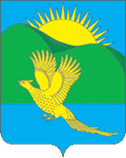 ДУМАПАРТИЗАНСКОГО МУНИЦИПАЛЬНОГО ОКРУГАПРИМОРСКОГО КРАЯРЕШЕНИЕсело Владимиро-Александровское22.02.2024                                                                     		                     № 160 На основании Градостроительного кодекса Российской Федерации, Федерального закона от 06.10.2003 № 131-ФЗ «Об общих принципах организации местного самоуправления в Российской Федерации», статьями 28, 82 Устава Партизанского муниципального округа Приморского края, Дума Партизанского муниципального округа Приморского краяРЕШИЛА:1. Принять муниципальный правовой акт «О порядке подготовки и утверждении документов территориального планирования Партизанского муниципального округа Приморского края» (прилагается).   2. Признать утратившим силу решение Думы Партизанского муниципального района от 27.06.2019 № 115 «О порядке подготовки и утверждении документов территориального планирования Партизанского муниципального района».           3. Направить муниципальный правовой акт главе Партизанского муниципального округа Приморского края для подписания и официального опубликования.4. Настоящее решение вступает в силу со дня его принятия. Председатель Думы Партизанского муниципального округа                                                                  А.В. АрсентьевМУНИЦИПАЛЬНЫЙ ПРАВОВОЙ АКТО порядке подготовки и утверждении документов территориального планирования Партизанского муниципального округа Приморского края Общие положения1.1. Настоящее Положение разработано в соответствии с Конституцией Российской Федерации, Федеральным законом от 06.10.2003 № 131-ФЗ «Об общих принципах организации местного самоуправления в Российской Федерации», Градостроительным Кодексом Российской Федерации № 190-ФЗ от 29.12.2004, Уставом Партизанского муниципального округа Приморского края.1.2. Положение определяет сроки, порядок разработки и утверждения документов территориального планирования Партизанского муниципального округа Приморского края (далее по тексту – Партизанского муниципального округа).1.3. Территориальное планирование – планирование развития территории Партизанского муниципального округа, в том числе для установления функциональных зон, определения планируемого размещения объектов федерального значения, объектов регионального значения, объектов местного значения.2.  Документы территориального планированияДокументом территориального планирования Партизанского муниципального округа является генеральный план Партизанского муниципального округа. 3. Содержание генерального плана 3.1. Генеральный план содержит:1)	положение о территориальном планировании;2)	карту планируемого размещения объектов местного значения;                                                   3)	карту границ населённых пунктов (в том числе границ образуемых населённых пунктов);4)	карту функциональных зон.3.2. Положение о территориальном планировании, содержащееся в генеральном плане, включает в себя:сведения о видах, назначении и наименованиях планируемых для размещения объектов местного значения, их основные характеристики, их местоположение (для объектов местного значения, не являющихся линейными объектами, указываются функциональные зоны), а также характеристики зон с особыми условиями использования территорий в случае, если установление таких зон требуется в связи с размещением данных объектов;параметры функциональных зон, а также сведения о планируемых для размещения в них объектах федерального значения, объектах регионального значения, объектах местного значения, за исключением линейных объектов.3.3. На указанных в пунктах 3.1.,3.2. настоящего Положения картах соответственно отображаются:планируемые для размещения объекты местного значения, относящиеся к следующим областям:а) электро-, тепло-, газо- и водоснабжение населения, водоотведение;б) автомобильные дороги местного значения;в) физическая культура и массовый спорт, образование, здравоохранение, обработка, утилизация, обезвреживание, размещение твёрдых коммунальных отходов;г) иные области в связи с решением вопросов местного значения муниципального округа.границы населённых пунктов (в том числе границы образуемых населённых пунктов);границы и описание функциональных зон с указанием планируемых для размещения в них объектов федерального значения, объектов регионального значения, объектов местного значения, линейных объектов регионального значения, линейных объектов местного значения.3.4. Обязательным приложением к генеральному плану являются сведения о границах населённых пунктов (в том числе границах образуемых населённых пунктов), которые должны содержать графическое описание местоположения границ населённых пунктов, перечень координат характерных точек этих границ в системе координат, используемой для ведения Единого государственного реестра недвижимости.3.5. К генеральному плану прилагаются материалы по его обоснованию в текстовой форме и в виде карт.3.6. Материалы по обоснованию генерального плана в текстовой форме содержат:сведения об утверждённых документах стратегического планирования, о национальных проектах, об инвестиционных программах субъектов естественных монополий, организаций коммунального комплекса, о решениях органов местного самоуправления, иных главных распорядителей средств соответствующих бюджетов, предусматривающих создание объектов местного значения;обоснование выбранного варианта размещения объектов местного значения муниципального округа, возможных направлений развития этих территорий и прогнозируемых ограничений их использования, определяемых в том числе на основании сведений, документов, материалов содержащихся в государственных информационных системах обеспечения градостроительной деятельности, федеральной государственной информационной системе территориального планирования, в том числе материалов и результатов инженерных изысканий, содержащихся в государственных информационных системах обеспечения градостроительной деятельности.оценку возможного влияния планируемых для размещения объектов местного значения Партизанского муниципального округа на комплексное развитие этих территорий;утверждённые документами территориального планирования Российской Федерации, документами территориального планирования Приморского края сведения о видах, назначении и наименованиях планируемых для размещения на территориях Партизанского муниципального округа объектов федерального значения, объектов краевого значения, их основные характеристики, местоположение, характеристики зон с особыми условиями использования территорий в случае, если установление таких зон требуется в связи с размещением данных объектов, реквизиты указанных документов территориального планирования, а также обоснование выбранного варианта размещения данных объектов на основе анализа использования этих территорий, возможных направлений их развития и прогнозируемых ограничений их использования;перечень и характеристику основных факторов риска возникновения чрезвычайных ситуаций природного и техногенного характера;перечень земельных участков, которые включаются в границы населённых пунктов, входящих в состав Партизанского муниципального округа, или исключаются из их границ, с указанием категорий земель, к которым планируется отнести эти земельные участки, и целей их планируемого использования.3.7. Материалы по обоснованию генерального плана в виде карт отображают:границы Партизанского муниципального округа;границы существующих населённых пунктов, входящих в состав Партизанского муниципального округа;местоположение существующих и строящихся объектов местного значения;особые экономические зоны;особо охраняемые природные территории федерального, регионального, местного значения;территории объектов культурного наследия;зоны с особыми условиями использования территорий;территории, подверженные риску возникновения чрезвычайных ситуаций природного и техногенного характера;границы лесничеств; иные объекты, иные территории и (или) зоны, которые оказали влияние на установление функциональных зон и (или) планируемое размещение объектов местного значения муниципального округа или объектов федерального значения, объектов регионального значения.4. Подготовка и утверждение генерального плана Партизанского муниципального округа4.1. Генеральный план муниципального округа, в том числе внесение в него изменений утверждается Думой Партизанского муниципального округа.4.2. Решение о подготовке проекта генерального плана, а также решение о подготовке предложений о внесении в генеральный план изменений принимаются главой Партизанского муниципального округа. В случае, если для реализации решения о комплексном развитии территории требуется внесение изменений в генеральный план муниципального округа, для подготовки предложений о внесении таких изменений решение не требуется. Такие изменения должны быть внесены в срок не позднее чем девяносто дней со дня утверждения проекта планировки территории в целях её комплексного развития.4.3. Подготовка проекта генерального плана осуществляется в соответствии с требованиями статьи 9 Градостроительного кодекса и с учётом региональных и местных нормативов градостроительного проектирования, заключения о результатах общественных обсуждений или публичных слушаний по проекту генерального плана, а также с учётом предложений заинтересованных лиц. В границах муниципального округа могут быть определены территории вне границ населённых пунктов, применительно к которым не предполагается изменение их существующего использования и в отношении которых отсутствует необходимость подготовки генерального плана. При наличии на территории муниципального округа объектов культурного наследия в процессе подготовки генерального плана в обязательном порядке учитываются ограничения использования земельных участков и объектов капитального строительства, расположенных в границах зон охраны объектов культурного наследия, в соответствии с законодательством Российской Федерации об охране объектов культурного наследия и статьёй 27 Градостроительного кодекса. Проект генерального плана до его утверждения подлежит в соответствии со статьёй 25 Градостроительного кодекса обязательному согласованию в порядке, установленном уполномоченным Правительством Российской Федерации органом исполнительной власти. Заинтересованные лица вправе представить свои предложения по проекту генерального плана. При подготовке генерального плана в обязательном порядке проводятся общественные обсуждения или публичные слушания в соответствии со статьями 5.1 и 28 Градостроительного кодекса, Уставом Партизанского муниципального округа. Протокол общественных обсуждений или публичных слушаний, заключение о результатах общественных обсуждений или публичных слушаний являются обязательным приложением к проекту генерального плана, направляемому главой Партизанского муниципального округа в Думу Партизанского муниципального округа. Дума Партизанского муниципального округа с учётом протокола общественных обсуждений или публичных слушаний, заключения о результатах общественных обсуждений или публичных слушаний принимает решение об утверждении генерального плана или об отклонении проекта генерального плана и о направлении его главе Партизанского муниципального округа на доработку в соответствии с указанными протоколом и заключением.Правообладатели земельных участков и объектов капитального строительства, если их права и законные интересы нарушаются или могут быть нарушены в результате утверждения генерального плана вправе оспорить генеральный план полностью или в части в судебном порядке.Органы государственной власти Российской Федерации, органы государственной власти Приморского края, органы местного самоуправления, заинтересованные физические и юридические лица вправе обращаться к главе Партизанского муниципального округа с предложениями о внесении изменений в генеральный план.5. Особенности согласования проекта генерального плана               Партизанского муниципального округа5.1. Проект генерального плана подлежит согласованию с уполномоченным Правительством Российской Федерации федеральным органом исполнительной власти в порядке, установленном этим органом, в следующих случаях:1) в соответствии с документами территориального планирования Российской Федерации планируется размещение объектов федерального значения на территориях Партизанского муниципального округа;2) предусматривается включение в соответствии с указанным проектом в границы населённых пунктов (в том числе образуемых населённых пунктов), входящих в состав муниципального округа, земельных участков из земель лесного фонда, за исключением случаев, предусмотренных частью 19 статьи 24 Градостроительного кодекса;3) на территориях Партизанского муниципального округа находятся особо охраняемые природные территории федерального значения;4) предусматривается размещение в соответствии с указанным проектом объектов местного значения, которые могут оказать негативное воздействие на водные объекты, находящиеся в федеральной собственности.5.2. Проект генерального плана подлежит согласованию с Правительством Приморского края, в следующих случаях:1) в соответствии с документами территориального планирования Приморского края планируется размещение объектов краевого значения на территории Партизанского муниципального округа;2) предусматривается в соответствии с указанным проектом включение в границы населённых пунктов (в том числе образуемых населённых пунктов), входящих в состав Партизанского муниципального округа, земельных участков из земель сельскохозяйственного назначения или исключение из границ этих населённых пунктов земельных участков, которые планируется отнести к категории земель сельскохозяйственного назначения;3) на территории Партизанского муниципального округа находятся особо охраняемые природные территории краевого значения.5.3. Проект генерального плана подлежит согласованию с заинтересованными органами местного самоуправления муниципальных образований, имеющих общую границу с Партизанским муниципальным округом, в целях соблюдения интересов населения муниципальных образований при установлении на их территориях зон с особыми условиями использования территорий в связи с планируемым размещением объектов местного значения Партизанского муниципального округа, при размещении объектов местного значения, которые могут оказать негативное воздействие на окружающую среду на территориях таких муниципальных образований.5.4. Иные вопросы, кроме указанных в частях 1 – 5.3. настоящей статьи вопросов, не могут рассматриваться при согласовании проекта генерального плана.5.5. Согласование проекта генерального плана, изменений в утверждённый генеральный план с уполномоченным федеральным органом исполнительной власти, Правительством Приморского края, органами местного самоуправления муниципальных образований, имеющих общую границу с Партизанским муниципальным округом осуществляется в течение тридцати дней со дня поступления в эти органы уведомления об обеспечении доступа к проекту генерального плана и материалам по его обоснованию в информационной системе территориального планирования.5.6. После истечения срока, установленного частью 5.5. настоящей статьи для согласования проекта генерального плана, подготовка заключений на данный проект не осуществляется, он считается согласованным с органами, указанными в части 5.5. настоящей статьи.5.7. Заключения на проект генерального плана могут содержать положения о согласии с таким проектом или несогласии с таким проектом с обоснованием причин такого решения. В случае поступления от одного или нескольких указанных в части 5.5. настоящей статьи органов заключений, содержащих положения о несогласии с проектом генерального плана с обоснованием принятого решения, глава Партизанского муниципального округа в течение пятнадцати дней со дня истечения установленного срока согласования проекта генерального плана принимает решение о создании согласительной комиссии. Максимальный срок работы согласительной комиссии не может превышать два месяца.5.8. По результатам работы согласительная комиссия представляет главе Партизанского муниципального округа:1) документ о согласовании проекта генерального плана и подготовленный для утверждения проект генерального плана с внесёнными в него изменениями;2) материалы в текстовой форме и в виде карт по несогласованным вопросам.5.9. Указанные в части 5.8. настоящей статьи документы и материалы могут содержать:1) предложения об исключении из проекта генерального плана материалов по несогласованным вопросам (в том числе путём их отображения на соответствующей карте в целях фиксации несогласованных вопросов до момента их согласования);2) план согласования  указанных в пункте 1 настоящей части вопросов после утверждения генерального плана путём подготовки предложений о внесении в такой генеральный план соответствующих изменений.5.10. На основании документов и материалов, предоставленных согласительной комиссией, глава Партизанского муниципального округа вправе принять решение о направлении согласованного или не согласованного в определённой части проекта генерального плана в Думу Партизанского муниципального округа или об отклонении такого проекта и о направлении его на доработку.5.11. Согласование проекта генерального плана случае, предусмотренном пунктом 5.2. настоящей статьи, не лишает заинтересованное лицо права на оспаривание в судебном порядке законности возникновения прав на земельные участки, которые включены в границы населённого пункта в соответствии с указанным генеральным планом.6. Заключительные положения6.1. Признать утратившим силу муниципальный правовой акт от 27 июня 2019 года № 115-МПА «О порядке подготовки и утверждении документов территориального планирования Партизанского муниципального района», принятый решением Думы Партизанского муниципального района от 27.06.2019 № 115.6.2. Настоящий муниципальный правовой акт вступает в силу со дня его официального опубликования.Глава Партизанского муниципальногоокруга Приморского края                                                                А.А. Степанов22 февраля 2024 года№ 160-МПАО порядке подготовки и утверждении документов территориального планирования Партизанского муниципального округа Приморского краяПринят решениемДумы Партизанскогомуниципального округаПриморского краяот 22.02.2024 № 160